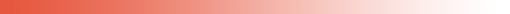 Карточка организации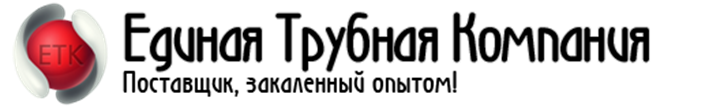 Наименование организации полноеОбщество с ограниченной ответственностью "ЕТК"Наименование организации краткоеООО "ЕТК"Юридический адрес125371, Москва г, Волоколамское ш, дом №116, строение 1, этаж 4, помещение 443Фактический адрес125371, Москва г, Волоколамское ш, дом №116, строение 1, этаж 4, помещение 443Почтовый адрес125371, Москва г, Волоколамское ш, дом №116, строение 1, этаж 4, помещение 443Телефон+7 (495) 280-02-84E-mailinfo@pipe-etk.ruГенеральный директорПолитыко Василий Сергеевич  Главный бухгалтерГорячева Юлия РашидовнаРасчетный счет40702810202190001987БанкАО «АЛЬФА-БАНК»БИК044525593Корреспондентский счет301 01 810 200000000593ИНН7733336290КПП773301001ОГРН1197746115478ОКАТО/ОКТМО 45283569000/ 4536800000ОКВЭД46.74ОКПО36173704ОКОПФ12300ОКФС16Генеральный директор ООО «ЕТК»________________________Политыко Василий Сергеевич